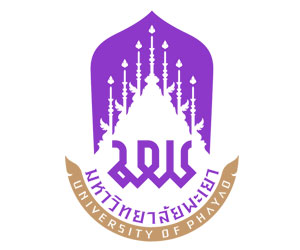 รายงานการควบคุมภายในประจำปีงบประมาณ .................. ชื่อหน่วยงาน............ตามระเบียบคณะกรรมการตรวจเงินแผ่นดินว่าด้วยการกำหนดมาตรฐานการควบคุมภายในพ.ศ. 2544  ข้อ 6คำนำ     	   	ตามระเบียบคณะกรรมการตรวจเงินแผ่นดิน ว่าด้วยการกำหนดมาตรฐานการควบคุมภายใน พ.ศ. 2544  ข้อ 6 ที่กำหนดให้ส่วนราชการต่าง ๆ ดำเนินการจัดวางระบบการควบคุมภายในโดยใช้มาตรฐานการควบคุมภายในตามระเบียบดังกล่าวเป็นกรอบมาตรฐานของการจัดวางระบบ รายงานความคืบหน้าในการจัดวางระบบตามที่กำหนดระบบไว้ต่อคณะกรรมการตรวจเงินและรายงานผลการประเมินตามระบบการควบคุมภายในที่กำหนดขึ้น โดยกำหนดให้ส่วนราชการส่งรายงานอย่างน้อยปีละหนึ่งครั้งภายในเก้าสิบวันนับจากวันสิ้นปีงบประมาณ		หน่วยงาน………………………… ได้ดำเนินการตามระเบียบคณะกรรมการตรวจเงินแผ่นดินดังกล่าว โดยมีการจัดวางระบบการควบคุมภายใน และแต่งตั้งคณะกรรมการดำเนินการควบคุมภายในของคณะ ซึ่งคณะกรรมการได้ดำเนินการติดตามและวิเคราะห์มาตรฐานระบบควบคุมภายในแต่ละองค์ประกอบของมาตรฐานการควบคุมภายใน พ.ศ. 2544 ที่คณะกรรมการตรวจเงินแผ่นดินกำหนดไว้ ทั้ง 5 ด้าน โดยดำเนินการศึกษา และวิเคราะห์สถานการณ์ ข้อมูล กระบวนการทำงาน ระเบียบ แนวปฏิบัติในการดำเนินงาน ระบบการกำกับควบคุมที่กำหนดไว้ตลอดทั้งปัจจัยเสี่ยงต่าง ๆ ที่อาจส่งผลกระทบต่อการผลิตบัณฑิต การวิจัย การบริการวิชาการและสังคม การทำนุบำรุงศิลปวัฒนธรรมและการบริหารจัดการ ซึ่งเป็นภารกิจหลักของหน่วยงาน  พร้อมทั้งนำผลการประเมินมาปรับปรุงระบบการทำงานให้มีประสิทธิภาพและประสิทธิผลเพิ่มขึ้นอย่างต่อเนื่องทุกปี																				...................................								  คณบดี/ผู้อำนวยการ                                                                                    30  กันยายน ..........สารบัญประวัติหน่วยงาน...............................................................................................................................................................................................................................................................................................................................................................................................................................................................................................................................................................................................................................................................................................................................................................................................................................................................................................................................................................................................................................................................................................................................................................................................................................................................................................................................................................................................................................................................................................................................................................................................................................................................................................................................................................................................................................................................................................................................................................................................................................................................................................................................................................................................................................................................................................................................................................................................................................................................................................................................................................................................................................................................................................................................................................................................................................................................................................................................................................................................................................................................................................................................................................................................................................................................................................................................................................................................................................................................................................................................................................................................................................................................................................................................................................................................................................................................................................................................รายงานผลการประเมินองค์ประกอบของการควบคุมภายใน ( แบบ ปย.1 )แบบ ปย. 1หน่วยงาน.....................................รายงานผลการประเมินองค์ประกอบของการควบคุมภายในณ วันที่.............เดือน.....................พ.ศ. .....................ผลการประเมินโดยรวม........................................................................................................................................................................................................................................................................................................................................................................................................................................................................................................................................................................................................................................................................................................................................................................................................................................................................................................................................................................................................................................................................................................................................................................................................ชื่อผู้รายงาน.......................................................(ชื่อ.....................................)ตำแหน่ง............................................................วันที่................ เดือน..................พ.ศ. ................รายงานการประเมินผลและการปรับปรุงการควบคุมภายใน( แบบ ปย.2 )แบบ ปย. 2หน่วยงาน................................................รายงานการประเมินผลและการปรับปรุงการควบคุมภายในสำหรับปีสิ้นสุดวันที่ ............... เดือน............................. พ.ศ. ...................ชื่อผู้รายงาน........................................................(.........................................)ตำแหน่ง...............................................................วันที่................ เดือน..................พ.ศ. .................ภาคผนวกสำเนาหนังสือและคำสั่งคณะกรรมการบริหารความเสี่ยงและควบคุมภายใน    (ระดับหน่วยงาน)	.............................................................................................................................................................................................................................................................................................................................................................................................................................................................................................................................................................................................................................................................................................................................................................................................................................................................................................................................................................................................................................................................................................................................................................................................................................................................................................................................................................................................................................................................................................................................................................................................................................................................................................................................................................................................................................................................................................................................................................................................................................................................................................................................................................................................................................................................................................................................................................................................................................................................................................................................................................................................................................................................................................................................................................................................................................................................................................................................................................................................................................................................................................................................................................................................................................................................................................................................................................................................................................................................................................................................................................................................................................................................................................................................................................................................................................................................................ภาคผนวก กแบบประเมินองค์ประกอบ
ของการควบคุมภายในแบบประเมินองค์ประกอบของการควบคุมภายในแบบประเมินองค์ประกอบการควบคุมภายใน เป็นเครื่องมือสำหรับการบริหารการควบคุมภายในและการประเมินผลการควบคุมภายใน เพื่อช่วยให้ผู้บริหารและผู้ประเมินพิจารณาตัดสินได้ว่า ระบบการควบคุมภายในของหน่วยรับตรวจได้รับการออกแบบอย่างเหมาะสมและเพียงพอ หรือไม่ ควรปรับปรุงแก้ไขในจุดใด อย่างไรแบบประเมินฯ นี้แยกเป็น 5 องค์ประกอบของการควบคุมภายใน ในแต่ละองค์ประกอบ ประกอบ ด้วยข้อความภายใต้หัวข้อหลักๆ และหัวข้อย่อยที่เกี่ยวเนื่องกับหัวข้อหลัก ผู้ใช้หรือผู้ประเมินอาจปรับปรุงแก้ไขเพิ่มเติมข้อความตามความเหมาะสม ช่องว่างใต้หัวข้อ “ความเห็น/คำอธิบาย” ใช้สำหรับจดบันทึกข้อคิดเห็นหรือคำอธิบายในหัวข้อนั้นๆข้อคิดเห็นหรือคำอธิบายจะไม่เป็นลักษณะ “ใช่” หรือ “ไม่ใช่” แต่จะสรุปรวมว่าหน่วยงานให้ความสำคัญหรือปฏิบัติอย่างไรในเรื่องนั้นๆ ซึ่งจะช่วยให้ได้ข้อสรุปเกี่ยวกับการควบคุมภายในของแต่ละองค์ประกอบของการควบคุมภายใน    ส่วนที่ว่างตอนท้ายของแต่ละองค์ประกอบการควบคุมภายในใช้สำหรับบันทึกผลการประเมินโดยทั่วไป และระบุวิธีการที่ควรปฏิบัติ หรือควรพิจารณาองค์ประกอบนั้นๆ และช่องว่างตอนท้ายสุดของแบบประเมินใช้สรุปผลการประเมินการควบคุมภายในโดยรวมในการพิจารณาให้ข้อสรุปผลการประเมินแต่ละองค์ประกอบของการควบคุมภายใน ผู้ประเมินควรใช้วิจารณญาณว่าข้อความใต้ข้อต่างๆ ในแบบประเมิน เหมาะสมที่จะนำไปประยุกต์ใช้กับเหตุการณ์ต่างๆ ในองค์กรหรือไม่ ถ้าไม่เหมาะสม ควรปรับปรุงแก้ไขเนื้อหาแบบประเมิน ในหัวข้อย่อยนั้นๆ ก่อนหน่วยที่ได้รับการประเมินมีการปฏิบัติตามที่ระบุ หรือไม่ อย่างไรการปฏิบัติจริงมีจุดอ่อนของการควบคุมภายใน หรือไม่ อย่างไรการปฏิบัติจริงมีผลกระทบต่อการบรรลุวัตถุประสงค์ หรือไม่ อย่างไรภาคผนวก ขแบบสอบถามการควบคุมภายในแบบสอบถามการควบคุมภายในและคำแนะนำการใช้แบบสอบถาม...........................................วัตถุประสงค์แบบสอบถามการควบคุมภายในนี้จัดทำขึ้นเพื่อให้ทราบความเสี่ยงทั่วไปที่มีผลกระทบต่อการบรรลุวัตถุประสงค์ของการควบคุมภายใน และใช้ประเมินความเพียงพอของระบบการควบคุมภายใน เพื่อการปรับปรุงแก้ไขต่อไปแบบสอบถามแบบสอบถามมี 3 ชุด คือชุดที่ 1	แบบสอบถามด้านการบริหาร สำหรับสอบถามผู้บริหารที่รับผิดชอบด้านบริหารชุดที่ 2	แบบสอบถามด้านการเงิน  สำหรับสอบถามผู้บริหารและเจ้าหน้าที่ผู้รับผิดชอบด้านการเงินชุดที่ 3	แบบสอบถามด้านอื่นๆ สำหรับสอบถามผู้บริหารและเจ้าหน้าที่ผู้รับผิดชอบด้านบุคลากร ด้านระบบสารสนเทศและด้านพัสดุแบบสอบถามทั้ง 3 ชุด เป็นเพียงตัวอย่าง ผู้ใช้สามารถปรับปรุงแก้ไขได้ตามความเหมาะสมการใช้แบบสอบถามผู้ประเมินเป็นผู้ถามตามแบบสอบถาม ถ้ามีการปฏิบัติตามคำถามแสดงถึงการควบคุมภายในที่ดีให้กรอกเครื่องหมาย “” ในช่อง “มี/ใช่”  ถ้าไม่มีการปฏิบัติตามที่ถามให้กรอกเครื่องหมาย “” ในช่อง “ไม่มี/ไม่ใช่”  ถ้าไม่มีกิจกรรมที่เกี่ยวกับเรื่องที่ถามให้กรอกในช่อง “ไม่มี/ไม่ใช่”  โดยใช้อักษร NA ซึ่งย่อมาจาก Not Applicable และหมายเหตุว่า  ไม่มีเรื่องที่เกี่ยวกับคำถามคำตอบว่า “ไม่มี/ไม่ใช่” หมายถึง มิได้ปฏิบัติตามคำถาม แสดงถึงจุดอ่อนของระบบการควบคุม ภายใน ผู้ประเมินควรทดสอบและหาสาเหตุ และพิจารณาว่ามีการควบคุมอื่นทดแทนหรือไม่จากคำตอบที่ได้รับ ผู้สอบทานหรือผู้ประเมินควรสังเกตการณ์การปฏิบัติงานจริง  การวิเคราะห์เอกสารหลักฐาน หรือคำตอบของผู้ที่มีความรู้ในเรื่องที่ถามและเชื่อถือได้ เพื่อสรุปคำตอบและอธิบายวิธีปฏิบัติในแต่ละข้อของคำถามในช่อง “คำอธิบาย/คำตอบ” เพื่อให้ได้ข้อมูลที่ถูกต้องที่จะนำมาประเมินความเพียงพอของระบบการควบคุมภายในจากข้อมูลในช่อง “คำอธิบาย/คำตอบ” จะนำมาพิจารณาประเมินความเพียงพอของระบบการควบคุมภายในของแต่ละด้านและแต่ละเรื่องในด้านนั้นๆ แบบสอบถามการควบคุมภายในชุดที่ 1 ด้านการบริหารผู้ที่จะตอบแบบสอบถามด้านนี้ได้ดีที่สุด คือ ผู้บริหารที่รับผิดชอบด้านการบริหารของหน่วยรับตรวจ การสรุปคำถามคำตอบในช่อง “คำอธิบาย/คำตอบ” จะนำข้อมูลจากการสังเกตการณ์การปฏิบัติงาน การวิเคราะห์เอกสารหลักฐาน และการสัมภาษณ์ผู้มีความรู้ในเรื่องที่สอบถามแบบสอบถามด้านการบริหาร ประกอบด้วยเรื่องต่าง ๆ ดังนี้ภารกิจวัตถุประสงค์หลักการวางแผนการติดตามผลกระบวนการปฏิบัติงานประสิทธิผลประสิทธิภาพการใช้ทรัพยากรการจัดสรรทรัพยากรประสิทธิผลของการใช้ทรัพยากรสภาพแวดล้อมของการดำเนินงานการปฏิบัติตามกฎ  ระเบียบและข้อบังคับความสอดคล้องกับสภาพแวดล้อมการดำเนินงานแบบสอบถามการควบคุมภายในด้านการบริหารชื่อผู้ประเมิน ………คคณบดี/ผอ.สนง./กอง/ศูนย์…ตำแหน่ง ……………………………….……………วันที่.................../......... ……............/... …….............แบบสอบถามการควบคุมภายในชุดที่ 2  ด้านการเงินแบบสอบถามนี้จะช่วยให้ทราบข้อมูลเกี่ยวกับ ความน่าเชื่อถือของข้อมูลการเงิน และรายงานการเงิน ผู้ที่สามารถตอบแบบสอบถามชุดที่ 2 ได้ดีที่สุด คือ ผู้บริหารระดับกลาง หรือกลุ่มผู้บริหารจัดการที่คุ้นเคยกับการดำเนินงานด้านการเงินของหน่วยรับตรวจแบบสอบถามด้านการเงิน ประกอบด้วยเงินสดและเงินฝากธนาคาร1.1   	การรับเงิน1.2	การเบิกจ่ายเงิน1.3 	เงินสดในมือ1.4 	การนำเงินส่งคลัง1.5 	การบันทึกบัญชี1.6 	เงินทดรองทรัพย์สิน2.1	ความเหมาะสมของการใช้2.2	การดูแลรักษาทรัพย์สิน2.3	การบัญชีทรัพย์สินรายงานการเงิน3.1	ข้อมูลการเงิน3.2	รายงานการเงิน แบบสอบถามการควบคุมภายในด้านการเงินชื่อผู้ประเมิน …………………………….…………ตำแหน่ง ……………………………….……………วันที่.................../......... ……............/... …….............ชื่อผู้ประเมิน …………………………….…………ตำแหน่ง ……………………………….……………วันที่.................../......... ……............/... …….............ชื่อผู้ประเมิน …………………………….…………ตำแหน่ง ……………………………….……………วันที่.................../......... ……............/... …….............แบบสอบถามการควบคุมภายในชุดที่ 3  ด้านอื่นๆแบบสอบถามนี้เหมาะสำหรับผู้ตอบแบบสอบถามที่เป็นผู้บริหารระดับผู้จัดการหรือกลุ่มผู้บริหารซึ่งคุ้นเคยเกี่ยวกับการบริหารบุคลากร ระบบสารสนเทศและการบริหารพัสดุของหน่วยรับตรวจ ข้อสรุปคำตอบจะต้องมาจากการสังเกตการณ์ การวิเคราะห์ และการสัมภาษณ์ผู้มีความรู้ในเรื่องนี้แบบสอบถามด้านอื่นๆ ประกอบด้วยการบริหารบุคลากร1.1 การสรรหา1.2 ค่าตอบแทน1.3 หน้าที่ความรับผิดชอบ1.4 การฝึกอบรม1.5 การปฏิบัติงานของบุคลากร1.6 การสื่อสารระบบสารสนเทศ2.1 อุปกรณ์คอมพิวเตอร์2.2 การป้องกันดูแลรักษาสารสนเทศ2.3 ประโยชน์ของสารสนเทศการบริหารพัสดุ3.1 เรื่องทั่วไป3.2 การกำหนดความต้องการ3.3 การจัดหา3.4 การตรวจรับและการชำระเงิน3.5 การควบคุมและการแจกจ่าย3.6 การบำรุงรักษา3.7 การจำหน่ายพัสดุ แบบสอบถามการควบคุมภายในด้านอื่น ๆชื่อผู้ประเมิน …………………………….…………ตำแหน่ง ……………………………….……………วันที่.................../......... ……............/... …….............ชื่อผู้ประเมิน …………………………….…………ตำแหน่ง ……………………………….……………วันที่.................../......... ……............/... …….............ชื่อผู้ประเมิน …………………………….…………ตำแหน่ง ……………………………….……………วันที่.................../......... ……............/... …….............เนื้อหาหน้าคำนำประวัติหน่วยงาน	รายงานผลการประเมินองค์ประกอบของการควบคุมภายใน ( แบบ ปย.1 )	รายงานการประเมินผลและการปรับปรุงการควบคุมภายใน ( แบบ ปย.2 )     ภาคผนวก	- สำเนาหนังสือและคำสั่งคณะกรรมการบริหารความเสี่ยงและควบคุมภายใน    (ระดับหน่วยงาน)	- แบบประเมินองค์ประกอบของการควบคุมภายใน (ภาคผนวก ก)	- แบบสอบถามการควบคุมภายใน (ภาคผนวก ข)	องค์ประกอบของการควบคุมภายในผลการประเมิน / ข้อสรุป1. สภาพแวดล้อมการควบคุม…...............................................................…...............................................................…...............................................................…...............................................................…...............................................................…...............................................................…...............................................................…...............................................................2. การประเมินความเสี่ยง…...............................................................…...............................................................…...............................................................…...............................................................…...............................................................…...............................................................…...............................................................…...............................................................3. กิจกรรมการควบคุม…...............................................................…...............................................................…...............................................................…...............................................................…...............................................................…...............................................................…...............................................................…...............................................................4. สารสนเทศและการสื่อสาร…...............................................................…...............................................................…...............................................................…...............................................................…...............................................................…...............................................................…...............................................................…...............................................................5. การติดตามประเมินผล…...............................................................…...............................................................…...............................................................…...............................................................…...............................................................…...............................................................…...............................................................…...............................................................กระบวนการปฏิบัติงาน/โครงการ/กิจกรรม/ด้านของงานที่ประเมินและวัตถุประสงค์ของการควบคุมการควบคุมที่มีอยู่การประเมินผลการควบคุมความเสี่ยงที่ยังมีอยู่การปรับปรุงการควบคุมกำหนดเสร็จ/ผู้รับผิดชอบหมายเหตุจุดที่ควรประเมินความเห็น / คำอธิบายสภาพแวดล้อมของการควบคุมผู้ประเมินควรพิจารณาแต่ละปัจจัยที่มีผลกระทบต่อสภาพแวดล้อมการควบคุมเพื่อพิจารณาว่า หน่วยรับตรวจ                  มีสภาพแวดล้อมการควบคุมที่ดี หรือไม่ 1.1 ปรัชญาและรูปแบบการทำงานของผู้บริหารมีทัศนคติที่ดีและสนับสนุนการปฏิบัติหน้าที่ภายในองค์กร  รวมทั้งการติดตามผล การตรวจสอบและการประเมินผล ทั้งจากการตรวจสอบภายในและการตรวจสอบภายนอก มีทัศนคติที่เหมาะสมต่อการรายงานทางการเงิน งบประมาณ และการดำเนินงานมีทัศนคติและการปฏิบัติที่เหมาะสมต่อการกระจายอำนาจมีทัศนคติที่เหมาะสมในการจัดการความเสี่ยงจากการวิเคราะห์ความเสี่ยงที่เกี่ยวข้องอย่างรอบคอบ และการพิจารณาวิธีการลดหรือป้องกันความเสี่ยง มีความมุ่งมั่นที่จะใช้การบริหารแบบมุ่งผลสัมฤทธิ์ของงาน (Performance – Based Management)1.2 ความซื่อสัตย์และจริยธรรมมีข้อกำหนดด้านจริยธรรมและบทลงโทษเป็นลายลักษณ์อักษร และเวียนให้พนักงานทุกคนลงนามรับทราบเป็นครั้งคราวพนักงานทราบและเข้าใจลักษณะของพฤติกรรมที่ยอมรับและไม่ยอมรับและบทลงโทษตามข้อกำหนดด้านจริยธรรม และแนวทางการปฏิบัติที่ถูกต้องฝ่ายบริหารส่งเสริมและสนับสนุนวัฒนธรรมองค์กรที่มุ่งเน้นความสำคัญของความซื่อสัตย์และจริยธรรมฝ่ายบริหารมีการดำเนินการตามควรแก่กรณี เมื่อไม่มีการปฏิบัติตามนโยบาย วิธีปฏิบัติ หรือระเบียบปฏิบัติฝ่ายบริหารกำหนดเป้าหมายการดำเนินงานที่เป็นไปได้ และไม่สร้างความกดดันให้แก่พนักงานในการปฏิบัติงานให้บรรลุตามเป้าหมายที่เป็นไปไม่ได้ฝ่ายบริหารกำหนดสิ่งจูงใจที่ยุติธรรมและจำเป็นเพื่อให้มั่นใจว่าพนักงานจะมีความซื่อสัตย์และถือปฏิบัติตามจริยธรรม ฝ่ายบริหารดำเนินการโดยเร่งด่วนเมื่อมีสัญญาณแจ้งว่าอาจมีปัญหาเรื่องความซื่อสัตย์และจริยธรรมของพนักงานเกิดขึ้น 1.3 ความรู้ ทักษะและความสามารถของบุคลากรมีการกำหนดระดับความรู้ ทักษะและความสามารถมีการจัดทำเอกสารคำบรรยายคุณลักษณะงานของแต่ละตำแหน่ง และเป็นปัจจุบัน มีการระบุและแจ้งให้พนักงานทราบเกี่ยวกับความรู้ทักษะ และความสามารถที่ต้องการสำหรับการปฏิบัติงานมีแผนการฝึกอบรมตามความต้องการของพนักงานทั้งหมดอย่างเหมาะสมการประเมินผลการปฏิบัติงานพิจารณาจากการประเมินปัจจัยที่มีผลต่อความสำเร็จของงาน และมีการระบุอย่างชัดเจนในส่วนพนักงานมีผลการปฏิบัติงานดี และส่วนที่ต้องมีการปรับปรุง1.4 โครงสร้างองค์กร มีการจัดโครงสร้างและสายงาน  การบังคับบัญชาที่ชัดเจนและเหมาะสมกับขนาดและลักษณะการดำเนินงานของหน่วยรับตรวจมีการประเมินผลโครงสร้างเป็นครั้งคราวและปรับเปลี่ยนที่จำเป็นให้สอดคล้องกับสถานการณ์ที่มีการเปลี่ยนแปลงมีการแสดงแผนภูมิการจัดองค์กรที่ถูกต้องและทันสมัยให้พนักงานทุกคนทราบ1.5 การมอบอำนาจและหน้าที่ความรับผิดชอบมีการมอบหมายอำนาจและหน้าที่ความรับผิดชอบให้กับบุคคลที่เหมาะสมและเป็นไปอย่างถูกต้อง และมีการแจ้งให้พนักงานทุกคนทราบผู้บริหารมีวิธีการที่มีประสิทธิภาพในการติดตามผลการดำเนินงานที่มอบหมาย1.6 นโยบายวิธีบริหารด้านบุคลากรมีการกำหนดมาตรฐานหรือข้อกำหนดในการว่าจ้างบุคลากรที่เหมาะสม โดยเน้นถึงการศึกษา ประสบการณ์ ความซื่อสัตย์และมีจริยธรรมมีการจัดปฐมนิเทศให้กับพนักงานใหม่ และจัดฝึก  อบรมพนักงานทุกคนอย่างสม่ำเสมอและต่อเนื่องการเลื่อนตำแหน่งและอัตราเงินเดือน และการโยกย้ายขึ้นอยู่กับการประเมินผลการปฏิบัติงานการประเมินผลการปฏิบัติงานของพนักงานได้พิจารณารวมถึงความซื่อสัตย์และจริยธรรมมีการลงโทษทางวินัยและแก้ไขปัญหา เมื่อมีการไม่ปฏิบัติตามนโยบายหรือข้อกำหนดด้านจริยธรรม1.7 กลไกการติดตามการตรวจสอบการปฏิบัติงานมีคณะกรรมการตรวจสอบหรือคณะกรรมการตรวจสอบและประเมินผลภาคราชการ และมีการกำกับดูแล การปฏิบัติงานภายในองค์กรให้เป็นไปตามระบบการควบคุมภายในที่กำหนดอย่างต่อเนื่องและสม่ำเสมอมีผู้ตรวจสอบภายใน และมีการรายงานผลการตรวจสอบภายในต่อหัวหน้าส่วนราชการ1.8 อื่นๆ (โปรดระบุ)…………………………………………………………………………………………………………………………สรุป / วิธีการที่ควรปฏิบัติ…………………………………………………………………………………………………………………………	ชื่อผู้ประเมิน ……………………………….……	ตำแหน่ง ……คณบดี/ผู้อำนวยการ…	วันที่ ............../................/......................การประเมินความเสี่ยงก่อนการประเมินความเสี่ยงจะต้องสร้างความชัดเจนเกี่ยวกับวัตถุประสงค์การดำเนินงานทั้งในระดับหน่วยรับตรวจ                  และระดับกิจกรรม (เช่น แผนงาน หรืองานที่ได้รับมอบหมาย)วัตถุประสงค์ของการประเมินองค์ประกอบการควบคุมภายในนี้ เพื่อทราบกระบวนการระบุความเสี่ยง การวิเคราะห์ และการบริหารความเสี่ยงว่า เหมาะสม เพียงพอ หรือไม่ 2.1  วัตถุประสงค์ระดับหน่วยรับตรวจมีการกำหนดวัตถุประสงค์และเป้าหมายการดำเนินงานของหน่วยงานอย่างชัดเจนและวัดผลได้มีการเผยแพร่และชี้แจงให้บุคลากรทุกระดับทราบและเข้าใจตรงกัน2.2 วัตถุประสงค์ระดับกิจกรรมมีการกำหนดวัตถุประสงค์ของการดำเนินงานในระดับกิจกรรม และวัตถุประสงค์นี้สอดคล้องและสนับสนุนวัตถุประสงค์ระดับหน่วยรับตรวจวัตถุประสงค์ระดับกิจกรรมชัดเจน ปฏิบัติได้ และวัดผลได้บุคลากรทุกคนที่เกี่ยวข้องมีส่วนร่วมในการกำหนดและให้การยอมรับ2.3 การระบุปัจจัยเสี่ยงผู้บริหารทุกระดับมีส่วนร่วมในการระบุและประเมินความเสี่ยง มีการระบุและประเมินความเสี่ยงที่อาจเกิดขึ้นจากปัจจัยภายในและภายนอก  เช่น การปรับลดบุคลากร การใช้เทคโนโลยีสมัยใหม่ การเกิดภัยธรรมชาติ  การเปลี่ยนแปลงทางการเมืองเศรษฐกิจและสังคม เป็นต้น2.4 การวิเคราะห์ความเสี่ยงมีการกำหนดเกณฑ์ในการพิจารณาระดับความสำคัญของความเสี่ยงมีการวิเคราะห์และประเมินระดับความสำคัญหรือผลกระทบของความเสี่ยงและความถี่ที่จะเกิดหรือโอกาสที่จะเกิดความเสี่ยง2.5 การกำหนดวิธีการควบคุมเพื่อป้องกันความเสี่ยงมีการวิเคราะห์สาเหตุของความเสี่ยงที่อาจเกิดขึ้นและกำหนดวิธีการควบคุมเพื่อป้องกันหรือลดความเสี่ยงมีการพิจารณาความคุ้มค่าของต้นทุนที่จะเกิดขึ้นจากการกำหนดวิธีการควบคุมเพื่อป้องกันหรือลดความเสี่ยง มีการแจ้งให้บุคลากรทุกคนทราบเกี่ยวกับวิธีการควบคุมเพื่อป้องกันหรือลดความเสี่ยงมีการติดตามผลการปฏิบัติตามวิธีการควบคุมที่กำหนดเพื่อป้องกันหรือลดความเสี่ยง2.6 อื่นๆ  (โปรดระบุ)…………………………………………………………………………………………………………………………สรุป / วิธีการที่ควรปฏิบัติ…………………………………………………………………………………………………………………………	ชื่อผู้ประเมิน …………………………	ตำแหน่ง ………………………………	วันที่ ............../................/......................กิจกรรมการควบคุมในการประเมินความเพียงพอของการควบคุมภายในผู้ประเมินควรพิจารณาว่า มีกิจกรรมการควบคุมที่สำคัญเหมาะสม เพียงพอ และมีประสิทธิผลหรือไม่กิจกรรมการควบคุมได้กำหนดขึ้นตามวัตถุประสงค์และผลการประเมินความเสี่ยงบุคลากรทุกคนทราบและเข้าใจวัตถุประสงค์ของกิจกรรมการควบคุมมีการกำหนดขอบเขตอำนาจหน้าที่และวงเงินอนุมัติของผู้บริหารแต่ละระดับไว้อย่างชัดเจนและเป็นลายลักษณ์อักษรมีมาตรการป้องกันและดูแลรักษาทรัพย์สินอย่างรัดกุมและเพียงพอมีการแบ่งแยกหน้าที่การปฏิบัติงานที่สำคัญหรืองานที่เสี่ยงต่อความเสียหายตั้งแต่ต้นจนจบ เช่น การอนุมัติ การบันทึกบัญชี และการดูแลรักษาทรัพย์สิน มีข้อกำหนดเป็นลายลักษณ์อักษร และบทลงโทษกรณีฝ่าฝืนในเรื่องการมีผลประโยชน์ทับซ้อนโดยอาศัยอำนาจหน้าที่มีมาตรการติดตามและตรวจสอบให้การดำเนินงานขององค์กรเป็นไปตามกฎระเบียบ ข้อบังคับ และมติคณะรัฐมนตรีอื่นๆ (โปรดระบุ)…………………………………………………………………………………………………………………………สรุป / วิธีการที่ควรปฏิบัติ…………………………………………………………………………………………………………………………..	ชื่อผู้ประเมิน …………………………	ตำแหน่ง ………………………………	วันที่ ............../................/.....................สารสนเทศและการสื่อสารการดำเนินการเกี่ยวกับการควบคุมภายในจะต้องมีสารสนเทศที่เกี่ยวข้องและเชื่อถือได้ ผู้ประเมินควรพิจารณาความเหมาะสมของระบบสารสนเทศและการสื่อสารต่อความต้องการของผู้ใช้ และการบรรลุวัตถุประสงค์ของการควบคุมภายใน จัดให้มีระบบสารสนเทศและสายการรายงานสำหรับการบริหารและตัดสินใจของฝ่ายบริหารมีการจัดทำและรวบรวมข้อมูลเกี่ยวกับการดำเนินงานการเงิน และการปฏิบัติตามกฎ ระเบียบ ข้อบังคับ และมติคณะรัฐมนตรีไว้อย่างถูกต้อง ครบถ้วน และเป็นปัจจุบันมีการจัดเก็บข้อมูล/เอกสารประกอบการจ่ายเงินและการบันทึกบัญชีไว้ครบถ้วน สมบูรณ์ และเป็นหมวดหมู่มีการรายงานข้อมูลที่จำเป็นทั้งจากภายในและภายนอกให้ผู้บริหารทุกระดับมีระบบการติดต่อสื่อสารทั้งภายในและภายนอกอย่างเพียงพอ เชื่อถือได้ และทันกาลมีการสื่อสารอย่างชัดเจนให้พนักงานทุกคนทราบและเข้าใจบทบาทหน้าที่ของตนเกี่ยวกับการควบคุมภายในปัญหาและจุดอ่อนของการควบคุมภายในที่เกิดขึ้น และแนวทางการแก้ไขมีกลไกหรือช่องทางให้พนักงานสามารถเสนอข้อคิดเห็น หรือข้อเสนอแนะในการปรับปรุงการดำเนินงานขององค์กรมีการรับฟังและพิจารณาข้อร้องเรียนจากภายนอก อาทิ รัฐสภา ประชาชน สื่อมวลชนอื่นๆ (โปรดระบุ)…………………………………………………………………………………………………………………………สรุป / วิธีการที่ควรปฏิบัติ…………………………………………………………………………………………………………………………	ชื่อผู้ประเมิน …………………………	ตำแหน่ง ………………………………	วันที่ ............../................/......................จุดที่ควรประเมินคำอธิบาย/คำตอบ5.  การติดตามประเมินผลผู้ประเมินควรพิจารณาความเหมาะสมของระบบการติดตามประเมินผลการควบคุมภายในขององค์กรในอันจะช่วยให้บรรลุวัตถุประสงค์ของการควบคุมภายใน 5.1 มีการเปรียบเทียบแผนและผลการดำเนินงาน และรายงานให้ผู้กำกับดูแลทราบเป็นลายลักษณ์อักษรอย่างต่อเนื่องและสม่ำเสมอ5.2 กรณีผลการดำเนินงานไม่เป็นไปตามแผน มีการดำเนินการแก้ไขอย่างทันกาล5.3 มีการกำหนดให้มีการติดตามผลในระหว่างการปฏิบัติงานอย่างต่อเนื่องและสม่ำเสมอ 5.4 มีการติดตามและตรวจสอบการปฏิบัติตามระบบการควบคุมภายในที่กำหนดไว้อย่างต่อเนื่องและสม่ำเสมอ 5.5 มีการประเมินผลความเพียงพอและประสิทธิผลของการควบคุมภายใน และประเมินการบรรลุตามวัตถุประสงค์ขององค์กรในลักษณะการประเมินการควบคุมด้วยตนเอง และ/หรือการประเมินการควบคุมอย่างเป็นอิสระ  อย่างน้อยปีละหนึ่งครั้ง 5.6 มีการรายงานผลการประเมินและรายงานการตรวจสอบของผู้ตรวจสอบภายในโดยตรงต่อผู้กำกับดูแลและ/หรือคณะกรรมการตรวจสอบ5.7 มีการติดตามผลการแก้ไขข้อบกพร่องที่พบจากการประเมินผลและการตรวจสอบของผู้ตรวจสอบภายใน 5.8 มีการกำหนดให้ผู้บริหารต้องรายงานต่อผู้กำกับดูแลทันที ในกรณีที่มีการทุจริตหรือสงสัยว่ามีการทุจริต มีการไม่ปฏิบัติตามกฎ ระเบียบ ข้อบังคับ และมติคณะรัฐมนตรี และมีการกระทำอื่นที่อาจมีผลกระทบต่อองค์กรอย่างมีนัยสำคัญ5.9 อื่นๆ (โปรดระบุ)……………………………………………………………………………………………………………………………………………………………………………………………………………………………………………………สรุป / วิธีการที่ควรปฏิบัติ…………………………………………………………………………………………………………………………………………………………………………………………………………………………………………………………………………………………………………………ชื่อผู้ประเมิน ……………………. ตำแหน่ง …………………………วันที่ ............../................/..............คำถามมี / ใช่ไม่มี / ไม่ใช่คำอธิบาย / คำตอบภารกิจวัตถุประสงค์หลักหน่วยรับตรวจมีการกำหนดภารกิจเป็นลายลักษณ์อักษรภารกิจที่กำหนดมีความชัดเจน กะทัดรัด และเข้าใจง่าย  สอดคล้องกับภารกิจขององค์กรที่กำกับดูแล (อาทิ กระทรวง ทบวง กรม จังหวัด) เป็นไปตามกฎหมาย ระเบียบข้อบังคับที่เกี่ยวข้องหรือไม่มีการประกาศให้บุคลากรของหน่วยรับตรวจทุกคนทราบภารกิจขององค์กรหรือไม่ฝ่ายบริหารมีการกำหนดวัตถุประสงค์และเป้าหมายการดำเนินงานของหน่วยรับตรวจหรือไม่วัตถุประสงค์และเป้าหมายการดำเนินงานที่กำหนดสอดคล้องกับภารกิจและสามารถวัดผลสำเร็จได้หรือไม่วัตถุประสงค์การดำเนินงานมีการแบ่งออกเป็นวัตถุประสงค์ย่อยในระดับกิจกรรม หรือส่วนงานย่อยหรือไม่ มีการกำหนดวิธีการ เพื่อให้บุคลากรเข้าใจในงานที่ปฏิบัติว่าจะช่วยให้บรรลุวัตถุประสงค์ของการดำเนินงานของ       ส่วนงานย่อย ที่เขาปฏิบัติงาน และบรรลุวัตถุประสงค์ตามภารกิจขององค์กรหรือไม่ การวางแผนฝ่ายบริหารมีการจัดทำแผนเพื่อให้บรรลุตามวัตถุประสงค์และเป้าหมายการดำเนินงานที่กำหนดหรือไม่แผนที่จัดทำมีการกำหนดวัตถุประสงค์ เป้าหมาย วิธีการดำเนินงาน งบประมาณ อัตรากำลังและระยะเวลาดำเนินงานไว้อย่างชัดเจนหรือไม่ มีการสื่อสารให้กับบุคลากรที่รับผิดชอบปฏิบัติตามแผนทราบหรือไม่มีการมอบหมายหน้าที่ความรับผิดชอบในการดำเนินการตามแผนให้แก่เจ้าหน้าที่หรือไม่การติดตามผล มีการประเมินความคืบหน้าของการบรรลุวัตถุประสงค์การดำเนินงานขององค์กร    เป็นครั้งคราวหรือไม่ อย่างไรการประเมินความคืบหน้าได้รวมการเปรียบ เทียบผลการใช้จ่ายเงินจริงกับงบประมาณและสาเหตุของความแตกต่างของจำนวนเงินที่ใช้จ่ายจริงกับงบประมาณหรือไม่การประเมินความคืบหน้ามีการดำเนินการในช่วงเวลาและความถี่ที่เหมาะสมหรือไม่มีการแจ้งผลการประเมินให้บุคลากรที่รับผิดชอบทราบและแก้ไขปรับปรุงการดำเนินงานหรือไม่บุคลากรที่รับผิดชอบได้ร้องขอให้มีการทบทวนหรือปรับปรุงวัตถุประสงค์การดำเนินงานแผนและกระบวนการดำเนินงานหรือไม่กระบวนการปฏิบัติงานประสิทธิผล กระบวนการปฏิบัติงานที่สำคัญในการดำเนินงานตามภารกิจได้รับการพิจารณาและกำหนดโดยฝ่ายบริหารหรือไม่ฝ่ายบริหารมีการติดตามผลเกี่ยวกับประสิทธิ ผลของกระบวนการปฏิบัติงานหรือไม่ในช่วง 2 – 3 ปี ที่ผ่านมามีการประเมินผลการดำเนินงานในระดับผลผลิต (Output)  หรือผลลัพธ์ (Outcome) ขององค์กรว่าบรรลุตามวัตถุประสงค์และเป้าหมายที่กำหนด หรือไม่ข้อเสนอแนะจากมาตรการปรับปรุงประสิทธิผลของการดำเนินงานได้มีการนำไปปฏิบัติและจัดทำเป็นเอกสารในรูปแบบที่สามารถแก้ไขปรับปรุงได้ง่ายและเป็นปัจจุบันหรือไม่ประสิทธิภาพ มีการคำนวณและเปรียบเทียบต้นทุนของการดำเนินงานกับผลผลิตหรือผลลัพธ์ว่ามีประสิทธิภาพหรือไม่มีการเปรียบเทียบประสิทธิภาพดังกล่าวกับองค์กรอื่นที่มีลักษณะการดำเนินงานเช่นเดียวกัน หรือไม่ข้อเสนอแนะได้นำมาปรับปรุงแก้ไขทันต่อเหตุการณ์และมีการดำเนินงานอย่างเหมาะสมหรือไม่การใช้ทรัพยากรการจัดสรรทรัพยากรทรัพยากรที่มีอยู่ภายในองค์กรได้รับการจัดสรรให้กับกระบวนการดำเนินงานทั้งหมดหรือไม่ทรัพยากรที่มีการใช้ประโยชน์น้อยได้รับการแก้ไขปรับปรุงให้ดีขึ้นหรือไม่มีการจัดลำดับความสำคัญของวัตถุประสงค์การดำเนินงานหรือไม่ การจัดสรรทรัพยากรได้ถือปฏิบัติอย่างสม่ำเสมอเพื่อให้องค์กรบรรลุผลที่ดีที่สุดในด้านประสิทธิผลกับประสิทธิภาพหรือไม่ประสิทธิผลของการใช้ทรัพยากร คุณลักษณะเฉพาะตำแหน่ง ของตำแหน่งที่สำคัญ มีการกำหนดหน้าที่ไว้ชัดเจนและปฏิบัติงานตามที่กำหนดหรือไม่ มีคู่มือแสดงการใช้อุปกรณ์ เครื่องมือระบบสารสนเทศ และการบริหารเงินงบประมาณหรือไม่มีการกำหนดวิธีปฏิบัติเกี่ยวกับการจัดสรรทรัพยากรแต่ละประเภท เพื่อสนับสนุนการบรรลุวัตถุประสงค์ของการดำเนินงานหรือไม่กรณีการดำเนินงานต่ำกว่าระดับที่กำหนด มีการปฏิบัติที่เหมาะสม เพื่อปรับปรุงการดำเนินงานหรือไม่บุคลากรยอมรับมาตรฐานการปฏิบัติงานที่กำหนดว่าจะต้องปฏิบัติได้ในระดับที่กำหนดหรือสูงกว่าหรือไม่มีแผนการฝึกอบรมที่เพียงพอสำหรับบุคลากรในการฝึกฝนทักษะและความสามารถที่จำเป็นต่อการปฏิบัติงานหรือไม่มีแผนการจูงใจให้บุคลากรพัฒนาทักษะและความสามารถของตนเองหรือไม่สภาพแวดล้อมของการดำเนินงานการปฏิบัติตามกฎ ระเบียบและข้อบังคับมีการระบุกฎหมาย ระเบียบ ข้อบังคับและมาตรฐานที่สำคัญและจำเป็นต่อการดำเนินงานหรือไม่มีการกำหนดวิธีการปฏิบัติตามกฎหมาย ระเบียบ ข้อบังคับ และมาตรฐานที่กำหนดหรือไม่มีกลไกการติดตามการปฏิบัติตามกฎหมาย ระเบียบ ข้อบังคับ และมาตรฐานหรือไม่ความสอดคล้องกับสภาพแวดล้อมการดำเนินงาน มีการระบุปัจจัยภายนอกที่มีผลกระทบที่มีนัยสำคัญต่อการดำเนินงานในอนาคตขององค์กรหรือไม่ (เช่น แนวโน้มการเปลี่ยนแปลงด้านเศรษฐกิจ ด้านเทคโนโลยี และการออกกฎระเบียบใหม่ๆ)มีการติดตามผลและวางแผนป้องกันหรือลดผลกระทบที่จะเกิดขึ้นจากปัจจัยภายนอกหรือไม่สรุป : การควบคุมด้านการบริหาร...........(จากข้อ 1 - 4 มีการควบคุมที่เพียงพอหรือไม่ เพื่อให้ความมั่นใจว่า การดำเนินงานด้านการบริหารเป็นไปตามภารกิจ กระบวนการปฏิบัติงานและการใช้ทรัพยากรและสภาพแวดล้อมของการดำเนินงานที่มีประสิทธิภาพและประสิทธิผลหรือไม่).......คำถามมี / ใช่ไม่มี / ไม่ใช่คำอธิบาย / คำตอบเงินสดและเงินฝากธนาคารการรับเงิน มีการแบ่งแยกหน้าที่ด้านการรับเงิน มิให้บุคคลใดบุคคลหนึ่งมีหน้าที่รับผิดชอบมากกว่าหนึ่งลักษณะงานต่อไปนี้การอนุมัติการรับเงินสดการเก็บรักษาเงินสดการบันทึกบัญชีเงินสดและเงินฝากธนาคารการกระทบยอดเงินสดและเงินฝากธนาคารมีการกำหนดแนวทางปฏิบัติในการรับส่งเงินระหว่างบุคคลและหน่วยงานเป็นลายลักษณ์อักษรหรือไม่การรับส่งเงินมีเอกสารหลักฐานสนับสนุนครบถ้วนและถูกต้องหรือไม่การรับเงินโดยการโอนผ่านระบบอิเล็กทรอนิกส์ มีการยืนยันเป็นลายลักษณ์อักษรโดยระบุชื่อผู้จ่ายเงินและจำนวนเงิน และวัตถุประสงค์การจ่ายหรือไม่มีการกำหนดข้อห้ามมิให้นำเช็คที่รับไปขึ้นเงินสดหรือไม่มีการบันทึกบัญชีแยกรายการรับที่เป็นเงินสดกับรับเป็นเช็คหรือไม่มีการกำหนดให้ผู้ชำระด้วยเช็คธนาคารระบุสั่งจ่ายในนามหน่วยรับตรวจและขีดคร่อมเช็คหรือไม่ อย่างไรมีการตรวจสอบความถูกต้องและเชื่อถือได้ของเช็คก่อนรับหรือไม่เงินสดที่ได้รับมีการบันทึกบัญชีภายในวันที่ได้รับเงินนั้นหรือไม่มีการออกใบเสร็จรับเงินสำหรับการรับเงินทุกครั้งหรือไม่ใบเสร็จรับเงินมีการพิมพ์หมายเลขกำกับเล่มและใบเสร็จรับเงินเรียงกันไปทุกฉบับหรือไม่มีการจัดทำทะเบียนคุมใบเสร็จรับเงินหรือไม่มีการสรุปยอดเงินที่ได้รับทุกวันเมื่อสิ้นเวลารับเงินหรือไม่มีการตรวจสอบจำนวนเงินที่รับกับหลักฐานการรับและรายการที่บันทึกไว้ในบัญชีทุกสิ้นวันหรือไม่การเบิกจ่ายเงิน มีการแบ่งแยกหน้าที่ด้านการเบิกจ่ายเงิน มิให้บุคคลใดบุคคลหนึ่งมีหน้าที่รับผิดชอบมากกว่าหนึ่งลักษณะงาน ต่อไปนี้การอนุมัติการจ่ายเงินสดและเงินฝากธนาคารการเก็บรักษาเงินสดการบันทึกบัญชีเงินสดและเงินฝากธนาคารการกระทบยอดเงินสดและเงินฝากธนาคารมีการกำหนดระเบียบเกี่ยวกับการอนุมัติเบิกจ่ายเงินอย่างชัดเจนหรือไม่การเบิกจ่ายเงินมีใบสำคัญหรือเอกสารหลักฐานประกอบที่มีการอนุมัติอย่างถูกต้องหรือไม่มีการตรวจสอบรายการจ่ายเงินที่บันทึกไว้ในบัญชีกับหลักฐานการจ่ายทุกสิ้นวันหรือไม่มีการกำหนดวงเงินและผู้มีอำนาจอนุมัติการจ่ายเงินหรือไม่มีมาตรการป้องกันและเก็บรักษาสมุดเช็คธนาคาร ที่ยังไม่ได้ใช้และตรายางชื่อผู้มีอำนาจลงนามหรือไม่มีการกำหนดให้ผู้มีอำนาจมากกว่าหนึ่งคนร่วมกันลงนามในเช็คที่สั่งจ่ายหรือไม่มีการตรวจสอบเอกสารหลักฐานประกอบการเบิกจ่ายก่อนการลงนามในเช็คสั่งจ่ายหรือไม่เช็คที่ลงนามแล้วมีการส่งให้เจ้าหน้าที่อื่นที่มิใช่เป็นผู้จัดเตรียมเช็ค เพื่อชำระให้แก่เจ้าหนี้หรือไม่มีการกำหนดให้การจ่ายเงินโดยการโอนผ่านระบบอิเล็กทรอนิกส์ต้องได้รับอนุมัติจากหัวหน้าส่วนราชการหรือไม่มีการเขียนหรือประทับตรายางว่า “ชำระเงินแล้ว” ไว้ในใบสำคัญจ่ายและหลักฐานการจ่ายที่ชำระเงินแล้วหรือไม่เงินสดในมือ มีการเก็บรักษาเงินสดไว้อย่างปลอดภัยหรือไม่มีการนำเงินสดที่ได้รับ  ฝากธนาคารภายในวันที่ได้รับเงิน หรือ วันทำการถัดไปหรือไม่การเปิดบัญชีเงินฝากธนาคารเป็นไปตามระเบียบที่กำหนดและได้รับอนุมัติจากหัวหน้าส่วนราชการหรือไม่บัญชีเงินฝากธนาคารเปิดในนามของหน่วยรับตรวจหรือไม่มีการตรวจรับเงินสดคงเหลือเป็นครั้งคราวหรือไม่การนำเงินส่งคลังมีการนำเงินส่งคลังโดยวิธีการที่ปลอดภัยและภายในระยะเวลาตามที่กฎหมายกำหนดหรือไม่การนำเงินส่งคลังมีการสอบยันความถูกต้องระหว่างผู้ส่งกับผู้รับหรือไม่การบันทึกบัญชีมีการบันทึกเงินที่ได้รับในบัญชีเงินสดภายในวันที่ได้รับเงินนั้น หรือวันทำการถัดไปหรือไม่มีการบันทึกเงินที่นำฝากธนาคารในบัญชีเงินฝากธนาคารภายในวันที่นำฝากหรือไม่มีการกระทบยอดเงินฝากธนาคารทุกสิ้นเดือนหรือไม่มีการบันทึกการจ่ายเงินในบัญชีเงินสด หรือมีบัญชีเงินฝากธนาคารภายในวันที่จ่ายเงินนั้นหรือไม่มีการบันทึกบัญชีเงินฝากคลังทันทีที่มีการนำส่งคลังหรือไม่เงินทดรอง การเก็บรักษาเงินทดรองคงเหลือเป็นไปตามระเบียบที่กำหนดหรือไม่มีการกำหนดวิธีปฏิบัติในการใช้จ่ายเงินทดรองไว้อย่างชัดเจนหรือไม่การเบิกชดใช้เงินทดรองเป็นไปตามค่าใช้จ่ายที่เกิดขึ้นจริงหรือไม่มีการตรวจนับเงินทดรองคงเหลือเป็นครั้งคราวหรือไม่มีการกระทบยอดเงินทดรองทุกสิ้นเดือนหรือไม่มีการติดตามผลเพื่อค้นหาและดำเนินการยกเลิกเงินทดรองที่ไม่เคลื่อนไหวหรือไม่สรุป : การควบคุมเงินสดและเงินฝากธนาคาร...........(จากข้อ 1.1 - 1.6 มีการควบคุมเพียงพอหรือไม่ เพื่อให้ความมั่นใจว่าการรับจ่ายเงินสดและเงินฝากธนาคาร เงินทดรองเป็นไปอย่างถูกต้องตรงตามระเบียบที่กำหนด บันทึกบัญชีถูกต้องครบถ้วนและสม่ำเสมอหรือไม่)..................สรุป : การควบคุมเงินสดและเงินฝากธนาคาร...........(จากข้อ 1.1 - 1.6 มีการควบคุมเพียงพอหรือไม่ เพื่อให้ความมั่นใจว่าการรับจ่ายเงินสดและเงินฝากธนาคาร เงินทดรองเป็นไปอย่างถูกต้องตรงตามระเบียบที่กำหนด บันทึกบัญชีถูกต้องครบถ้วนและสม่ำเสมอหรือไม่)..................สรุป : การควบคุมเงินสดและเงินฝากธนาคาร...........(จากข้อ 1.1 - 1.6 มีการควบคุมเพียงพอหรือไม่ เพื่อให้ความมั่นใจว่าการรับจ่ายเงินสดและเงินฝากธนาคาร เงินทดรองเป็นไปอย่างถูกต้องตรงตามระเบียบที่กำหนด บันทึกบัญชีถูกต้องครบถ้วนและสม่ำเสมอหรือไม่)..................สรุป : การควบคุมเงินสดและเงินฝากธนาคาร...........(จากข้อ 1.1 - 1.6 มีการควบคุมเพียงพอหรือไม่ เพื่อให้ความมั่นใจว่าการรับจ่ายเงินสดและเงินฝากธนาคาร เงินทดรองเป็นไปอย่างถูกต้องตรงตามระเบียบที่กำหนด บันทึกบัญชีถูกต้องครบถ้วนและสม่ำเสมอหรือไม่)..................คำถามมี / ใช่ไม่มี / ไม่ใช่คำอธิบาย / คำตอบทรัพย์สิน ความเหมาะสมของการใช้ มีการแบ่งแยกหน้าที่มิให้บุคคลใดบุคคลหนึ่งมีหน้าที่รับผิดชอบมากกว่าหนึ่งลักษณะงาน ต่อไปนี้การอนุมัติซื้อ โอน หรือจำหน่ายทรัพย์สินการใช้ทรัพย์สินการบันทึกบัญชีทรัพย์สินการแก้ไขและกระทบยอดคงเหลือของทรัพย์สินการซื้อและเช่าทรัพย์สินเป็นไปตามระเบียบที่กำหนดหรือไม่มีการกำหนดวัตถุประสงค์ของการใช้ทรัพย์สินไว้อย่างชัดเจนหรือไม่การใช้ทรัพย์สินที่มีความสำคัญหรือมูลค่าสูงได้มีการกำหนดให้เฉพาะผู้ได้รับอนุญาตเท่านั้นที่จะใช้ได้มีการฝึกอบรมวิธีการใช้ที่ถูกต้องให้แก่ผู้ใช้ทรัพย์สินหรือไม่การดูแลรักษาทรัพย์สิน มีการกำหนดมาตรการป้องกันและรักษาทรัพย์สินที่สำคัญ หรือมีมูลค่าสูงมิให้สูญหายหรือเสียหายหรือไม่มีการติดหรือเขียนหมายเลขรหัสหรือหมายเลขครุภัณฑ์ไว้ที่ทรัพย์สินทุกรายการหรือไม่มีการมอบหมายผู้รับผิดชอบในการดูแลรักษาทรัพย์สินหรือไม่มีการบำรุงรักษาทรัพย์สินตามระยะเวลาที่กำหนดหรือไม่มีการจัดเก็บข้อมูลและเอกสารการประกันทรัพย์สินไว้อย่างเหมาะสมหรือไม่การบัญชีทรัพย์สิน บัญชีหรือทะเบียนทรัพย์สินมีรายละเอียด หมายเลข รหัส รายการ สถานที่ใช้ หรือสถานที่เก็บรักษา และราคาทุกสิ้นปีหรือไม่มีการตรวจนับทรัพย์สินประจำปีหรือไม่มีการจัดทำรายงานผลการตรวจนับทรัพย์สินเปรียบเทียบยอดจากการตรวจนับกับทะเบียนคุมและ/หรือบัญชีทรัพย์สินหรือไม่สรุป : การควบคุมทรัพย์สิน...........(จากข้อ 2.1- 2.3 มีการควบคุมเพียงพอหรือไม่ เพื่อให้ความมั่นใจทรัพย์สินทั้งหมดมีอยู่ครบถ้วน และได้รับการดูแลรักษา รวมทั้งบันทึกบัญชีอย่างถูกต้องและครบถ้วนหรือไม่).......................สรุป : การควบคุมทรัพย์สิน...........(จากข้อ 2.1- 2.3 มีการควบคุมเพียงพอหรือไม่ เพื่อให้ความมั่นใจทรัพย์สินทั้งหมดมีอยู่ครบถ้วน และได้รับการดูแลรักษา รวมทั้งบันทึกบัญชีอย่างถูกต้องและครบถ้วนหรือไม่).......................สรุป : การควบคุมทรัพย์สิน...........(จากข้อ 2.1- 2.3 มีการควบคุมเพียงพอหรือไม่ เพื่อให้ความมั่นใจทรัพย์สินทั้งหมดมีอยู่ครบถ้วน และได้รับการดูแลรักษา รวมทั้งบันทึกบัญชีอย่างถูกต้องและครบถ้วนหรือไม่).......................สรุป : การควบคุมทรัพย์สิน...........(จากข้อ 2.1- 2.3 มีการควบคุมเพียงพอหรือไม่ เพื่อให้ความมั่นใจทรัพย์สินทั้งหมดมีอยู่ครบถ้วน และได้รับการดูแลรักษา รวมทั้งบันทึกบัญชีอย่างถูกต้องและครบถ้วนหรือไม่).......................คำถามมี / ใช่ไม่มี / ไม่ใช่คำอธิบาย / คำตอบรายงานการเงิน ข้อมูลการเงินบัญชีแยกประเภทมีการบันทึกรายการถูกต้องและครบถ้วนหรือไม่สามารถติดตามตรวจสอบรายการจากเอกสารประกอบรายการ หรือเอกสารเบื้องต้นไปยังบัญชีแยกประเภทหรือไม่มีการกระทบยอดบัญชีย่อยกับบัญชีคุมหรือบัญชีแยกประเภทมีบัญชีย่อย หรือรายละเอียดประกอบหรือไม่นโยบายการบัญชีเป็นไปตามกฎหมายหรือระเบียบหลักเกณฑ์ที่กำหนดหรือไม่มีการสอบทานหรือตรวจสอบการบันทึกบัญชีเป็นครั้งคราวหรือไม่มีการฝึกอบรมอย่างเพียงพอให้แก่เจ้าหน้าที่การเงินและการบัญชีหรือไม่รายงานการเงินรายงานทางการเงินจัดทำขึ้นตามระยะเวลาที่กำหนดหรือไม่มีการสอบทานและให้ความเห็นชอบรายงานทางการเงินโดยผู้มีอำนาจหรือไม่มีการประเมินประโยชน์จากรายงานการเงินเป็นครั้งคราวหรือไม่สรุป : การควบคุมรายงานการเงิน...................(จากข้อ 3.1 และ 3.2 มีการควบคุมเพียงพอหรือไม่ เพื่อให้ความมั่นใจว่าข้อมูลในรายงานการเงินที่จัดทำมีความถูกต้อง เชื่อถือได้และมีประโยชน์หรือไม่)..........................สรุป : การควบคุมรายงานการเงิน...................(จากข้อ 3.1 และ 3.2 มีการควบคุมเพียงพอหรือไม่ เพื่อให้ความมั่นใจว่าข้อมูลในรายงานการเงินที่จัดทำมีความถูกต้อง เชื่อถือได้และมีประโยชน์หรือไม่)..........................สรุป : การควบคุมรายงานการเงิน...................(จากข้อ 3.1 และ 3.2 มีการควบคุมเพียงพอหรือไม่ เพื่อให้ความมั่นใจว่าข้อมูลในรายงานการเงินที่จัดทำมีความถูกต้อง เชื่อถือได้และมีประโยชน์หรือไม่)..........................สรุป : การควบคุมรายงานการเงิน...................(จากข้อ 3.1 และ 3.2 มีการควบคุมเพียงพอหรือไม่ เพื่อให้ความมั่นใจว่าข้อมูลในรายงานการเงินที่จัดทำมีความถูกต้อง เชื่อถือได้และมีประโยชน์หรือไม่)..........................คำถามมี / ใช่ไม่มี / ไม่ใช่คำอธิบาย / คำตอบการบริหารบุคลากร1.1	การสรรหา ฝ่ายบริหารมีการกำหนดทักษะและความสามารถที่จำเป็นของตำแหน่งงานสำคัญไว้อย่างชัดเจนหรือไม่การสอบคัดเลือกบุคลากรเพื่อบรรจุแต่งตั้ง มีการทดสอบทักษะและความสามารถตามที่กำหนดไว้ของแต่ละตำแหน่งงานหรือไม่มีการเผยแพร่ข้อมูลอย่างทั่วถึงในการรับสมัครบุคลากรหรือไม่มีการกำหนดกระบวนการคัดเลือก เพื่อให้ได้บุคลากรที่เหมาะสมกับตำแหน่งงานที่สุดหรือไม่1.2 	ค่าตอบแทน มีการจัดทำแนวทางการปฏิบัติเรื่องค่าตอบแทนหรือไม่มีการบันทึกเวลาปฏิบัติงานของบุคลากรและมีหัวหน้างานลงนามรับรองใบลงเวลาหรือไม่การเลื่อนขั้นเงินเดือนมีการพิจารณาอนุมัติและจัดทำเป็นลายลักษณ์อักษรหรือไม่1.3 	หน้าที่ความรับผิดชอบมีการกำหนดหน้าที่ความรับผิดชอบของบุคลากรแต่ละคนเป็นลายลักษณ์อักษรอย่างชัดเจนเพื่อให้บุคลากรสามารถปฏิบัติงานได้ตามวัตถุประสงค์การดำเนินงานหรือไม่การเปลี่ยนแปลงที่สำคัญเกี่ยวกับการมอบหมายงานมีการจัดทำเป็นลายลักษณ์อักษรหรือไม่หน้าที่ความรับผิดชอบของงานที่สำคัญมีการอนุมัติโดยหัวหน้าส่วนราชการหรือผู้บริหารสูงสุดหรือไม่1.4	 การฝึกอบรม มีการพิจารณาความต้องการฝึกอบรมของบุคลากรเพื่อพัฒนาทักษะหรือไม่ มีการจัดสรรงบประมาณทรัพยากรเครื่องมือและการจัดฝึกอบรมให้กับบุคลากรหรือไม่1.5	การปฏิบัติงานของบุคลากร มีการกำหนดมาตรฐานการปฏิบัติงานหรือไม่มีการประเมินการปฏิบัติงานตามมาตรฐานที่กำหนดเป็นครั้งคราว และจัดทำเป็นลายลักษณ์อักษรหรือไม่มีการยกย่องหรือให้รางวัลแก่บุคลากรที่มีผลการปฏิบัติงานสูงกว่ามาตรฐานที่กำหนดหรือไม่มีการปฏิบัติเพื่อปรับปรุงการปฏิบัติงานที่ต่ำกว่ามาตรฐานที่กำหนดหรือไม่1.6	การสื่อสาร มีการสื่อสารข้อมูลคำสั่งให้บุคลากรระดับปฏิบัติอย่างต่อเนื่องและสม่ำเสมอหรือไม่มีการกำหนดวิธีการสื่อสารเพื่อให้บุคลากรสามารถส่งข้อเรียกร้องหรือข้อแนะนำให้กับฝ่ายบริหารได้หรือไม่มีการกำหนดให้ฝ่ายบริหารติดตามผลและ ตอบข้อเรียกร้องและข้อแนะนำของบุคลากรหรือไม่สรุป : การควบคุมด้านการบริหารบุคลากร....................(จากข้อ 1.1 - 1.6 มีการควบคุมเพียงพอหรือไม่ เพื่อให้ความมั่นใจว่าบุคลากรจะสามารถปฏิบัติงานให้บรรลุตามวัตถุประสงค์การดำเนินงานหรือไม่)...............คำถามมี / ใช่ไม่มี / ไม่ใช่คำอธิบาย / คำตอบระบบสารสนเทศ อุปกรณ์คอมพิวเตอร์ มีการกำหนดนโยบายการนำคอมพิวเตอร์มาใช้ในการดำเนินงานหรือไม่มีการกำหนดนโยบายของแต่ละส่วนงานย่อยในการดูแลรักษาอุปกรณ์คอมพิวเตอร์หรือไม่ผู้ได้รับอนุมัติเท่านั้นที่สามารถเข้าถึงอุปกรณ์คอมพิวเตอร์มีข้อแนะนำหรือให้การฝึกอบรมการใช้อุปกรณ์คอมพิวเตอร์กับผู้ใช้คนใหม่หรือไม่เมื่ออุปกรณ์คอมพิวเตอร์เกิดความเสียหายหรือทำงานไม่ได้มีการรายงานให้ทราบและมีการแก้ไขได้ทันทีหรือไม่มีการบำรุงรักษาอุปกรณ์คอมพิวเตอร์ตามระยะเวลาที่กำหนดหรือไม่ การจัดซื้ออุปกรณ์คอมพิวเตอร์มีการประสานและวางแผนกับผู้เกี่ยวข้อง เพื่อให้มั่นใจว่าในระยะยาวคอมพิวเตอร์ที่จัดซื้อจะเข้ากันได้กับคอมพิวเตอร์อื่นหรือไม่การป้องกันดูแลรักษาสารสนเทศ มีการกำหนดคุณสมบัติของผู้ที่รับผิดชอบด้านความปลอดภัยของระบบสารสนเทศ ผู้ที่ได้รับอนุมัติเท่านั้นที่สามารถเข้าถึงแฟ้มข้อมูลและโปรแกรมแฟ้มข้อมูลคอมพิวเตอร์ที่สำคัญมีการกำหนดให้จัดทำแฟ้มสำรองและเก็บรักษาหรือไม่มีนโยบายควบคุมความเสี่ยงจากการใช้ อินเตอร์เน็ต หรือไม่ประโยชน์ของสารสนเทศ มีการประเมินประโยชน์ของรายงาน ที่ประมวลจากระบบสารสนเทศเป็นครั้งคราวหรือไม่ผู้ใช้ มีการสำรวจประโยชน์ของสารสนเทศที่ได้รับเป็นครั้งคราวหรือไม่มีการแจ้งให้ผู้ใช้ทราบเกี่ยวกับประสิทธิภาพใหม่ๆ ของระบบสารสนเทศอย่างสม่ำเสมอหรือไม่สรุป : การควบคุมระบบสารสนเทศ...............(จากข้อ 2.1 - 2.3 มีการควบคุมเพียงพอหรือไม่ เพื่อให้ความมั่นใจว่าระบบสารสนเทศจะช่วยให้การดำเนินงานบรรลุวัตถุประสงค์หรือไม่)................................สรุป : การควบคุมระบบสารสนเทศ...............(จากข้อ 2.1 - 2.3 มีการควบคุมเพียงพอหรือไม่ เพื่อให้ความมั่นใจว่าระบบสารสนเทศจะช่วยให้การดำเนินงานบรรลุวัตถุประสงค์หรือไม่)................................สรุป : การควบคุมระบบสารสนเทศ...............(จากข้อ 2.1 - 2.3 มีการควบคุมเพียงพอหรือไม่ เพื่อให้ความมั่นใจว่าระบบสารสนเทศจะช่วยให้การดำเนินงานบรรลุวัตถุประสงค์หรือไม่)................................สรุป : การควบคุมระบบสารสนเทศ...............(จากข้อ 2.1 - 2.3 มีการควบคุมเพียงพอหรือไม่ เพื่อให้ความมั่นใจว่าระบบสารสนเทศจะช่วยให้การดำเนินงานบรรลุวัตถุประสงค์หรือไม่)................................คำถามมี / ใช่ไม่มี / ไม่ใช่คำอธิบาย / คำตอบการบริหารพัสดุ เรื่องทั่วไป มีการแบ่งแยกหน้าที่มิให้บุคคลใดบุคคลหนึ่งมีหน้าที่รับผิดชอบมากกว่าหนึ่งลักษณะงาน ต่อไปนี้การขออนุมัติจัดซื้อจัดจ้างการจัดซื้อจัดจ้างการตรวจรับสินค้า/จัดจ้างการอนุมัติเบิกจ่ายเงินการบันทึกบัญชีและทะเบียนมีระเบียบจัดซื้อที่ครอบคลุมถึงเรื่องต่อไปนี้ (กรณีมิได้ใช้ระเบียบสำนักนายกรัฐมนตรี    ว่าด้วยการพัสดุ)นโยบายการจัดซื้อ เช่น ซื้อจากผู้ขาย หรือผู้ผลิตโดยตรงวิธีการคัดเลือกขั้นตอนการจัดหาการทำสัญญามีระบบการตรวจสอบเพื่อให้ความมั่นใจว่ามีการปฏิบัติตามระเบียบกฎเกณฑ์ที่กำหนดการกำหนดความต้องการมีระเบียบหรือวิธีปฏิบัติเกี่ยวกับการกำหนดความต้องการพัสดุหรือไม่ผู้ใช้พัสดุ  เป็นผู้กำหนดความต้องการพัสดุหรือไม่การแจ้งความต้องการพัสดุหรือขอให้จัดหา ได้ระบุรายการหรือประเภทพัสดุ ปริมาณพัสดุ กำหนดเวลาต้องการอย่างละเอียดและชัดเจนหรือไม่มีการกำหนดระยะเวลา การแจ้งความต้องการพัสดุหรือขอให้จัดหาไว้อย่างเหมาะสมและเพียงพอสำหรับการจัดหา เพื่อป้องกันการจัดหาโดยวิธีพิเศษโดยอ้างความเร่งด่วนหรือไม่การจัดหามีการจัดหาพัสดุตามที่แจ้งความต้องการไว้หรือไม่กำหนดระยะเวลาการดำเนินการจัดหาในแต่ละวิธีไว้เหมาะสมและทันกับความต้องการหรือไม่มีการจัดทำทะเบียนประวัติผู้ขายรวมทั้งสถิติราคาและปริมาณไว้หรือไม่จัดให้มีการหมุนเวียนเจ้าหน้าที่จัดหาหรือไม่จัดทำราคากลางเพื่อใช้เปรียบเทียบกับราคาเสนอขายหรือไม่มีการเปรียบเทียบราคาซื้อครั้งล่าสุดและ/หรือราคาจากผู้ขายหลายแห่ง เพื่อให้ได้ราคาที่ดีที่สุดหรือไม่การจัดหากระทำโดยหน่วยจัดหา หรือพนักงานจัดหา ตามใบแจ้งความต้องการพัสดุหรือใบอนุมัติจัดหาที่ได้รับอนุมัติแล้วหรือไม่กำหนดอำนาจอนุมัติ โดยพิจารณาจากมูลค่าของพัสดุหรือบริการ เพื่อความคล่องตัวและรัดกุมในการปฏิบัติงานหรือไม่มีการจัดทำใบสั่งซื้อและสำเนาให้ผู้เกี่ยวข้อง คือ ผู้ตรวจรับของ ผู้แจ้งจัดหา บัญชี หรือการเงิน ฯลฯ หรือไม่กำหนดหลักเกณฑ์ในการจัดทำสัญญาชัดเจนและรัดกุมหรือไม่กำหนดรูปแบบสัญญาที่เป็นมาตรฐานหรือไม่ใบสั่งซื้อจัดทำขึ้นโดยเรียงลำดับหมายเลขไว้ล่วงหน้าและมีการอนุมัติการสั่งซื้อหรือไม่การตรวจรับและการชำระเงินมีการกำหนดผู้มีอำนาจในการตรวจรับหรือไม่พัสดุที่สำคัญหรือมูลค่าสูง ตรวจรับโดยคณะกรรมการตรวจรับ หรือพัสดุที่มีคุณภาพพิเศษ ตรวจรับโดยผู้ชำนาญในเรื่องนั้นโดยเฉพาะหรือไม่ตรวจนับจำนวน และชนิดของพัสดุที่ได้รับกับใบสั่งซื้อหรือใบสั่งของ พร้อมลงนามผู้ตรวจรับอย่างน้อย 2 คน ร่วมกันหรือไม่ทดสอบคุณภาพตามข้อกำหนดในใบสั่งซื้อ หรือสัญญาซื้อหรือไม่มีการบันทึกบัญชีอย่างทันกาลและได้รับการอนุมัติถูกต้องหรือไม่มีการติดตามกับผู้ขายสำหรับสินค้าที่ชำรุดเสียหาย และได้รับไม่ครบหรือไม่ เมื่อมีการคืนสินค้า มีเอกสารลดหนี้จากผู้ขายหรือไม่มีการอนุมัติการชำระหนี้หรือไม่กำหนดหน่วยงานที่ทำหน้าที่ในการตรวจจ่ายชำระหนี้หรือไม่ใบสำคัญที่จ่ายเงินแล้ว จะต้องมีการทำเครื่องหมายหรือสัญลักษณ์เพื่อป้องกันการจ่ายซ้ำหรือไม่มีหลักฐานที่แสดงว่าได้มีการตรวจสอบใบส่งของกับใบสั่งซื้อในเรื่องปริมาณ ราคา ค่าขนส่ง ส่วนลด (ถ้ามี) เป็นไปตามข้อตกลงหรือไม่การควบคุมและการแจกจ่ายมีการจัดทำบัญชี/ทะเบียนรับ - จ่ายพัสดุแยกเป็นประเภทและมีหลักฐานประกอบทุกรายการหรือไม่มีการตรวจสอบความถูกต้องของใบเบิก และลงบัญชี/ทะเบียนทุกครั้งที่มีการจ่ายพัสดุหรือไม่การเบิกจ่ายพัสดุได้รับอนุมัติจากหัวหน้าหน่วยพัสดุที่ได้รับการแต่งตั้งเป็นผู้สั่งจ่ายพัสดุหรือไม่มีการเก็บใบเบิกจ่ายพัสดุไว้เป็นหลักฐานเพื่อนำมาสอบยันความถูกต้องของพัสดุคงเหลือกับบัญชี/ทะเบียนหรือไม่มีกรรมการ ซึ่งไม่ใช่เจ้าหน้าที่พัสดุ ตรวจสอบการรับ/จ่ายพัสดุคงเหลือประจำปีว่าถูกต้องครบถ้วนตรงตามบัญชี/ทะเบียน หรือไม่มีการจัดทำรายงานผลการตรวจสอบการรับ - จ่ายพัสดุคงเหลือประจำปีหรือไม่กรณีพัสดุชำรุด เสื่อมสภาพ สูญหายหรือหมดความจำเป็นต้องใช้งาน มีการแต่งตั้งคณะกรรมการสอบหาข้อเท็จจริง และดำเนินการตามระเบียบหรือไม่กรณีพัสดุสูญหายหรือเสียหาย ใช้การไม่ได้โดยไม่ทราบสาเหตุ มีการสอบสวนหาตัวผู้รับผิดทางแพ่งและติดตามเรียกค่าสินไหมทดแทนหรือไม่มีการให้หมายเลขทะเบียนพัสดุหรือไม่สถานที่จัดเก็บพัสดุ  มีการแต่งตั้งเวรยามรักษาความปลอดภัยหรือไม่สถานที่จัดเก็บพัสดุ มีการประกันภัยไว้หรือไม่มีสถานที่จัดเก็บพัสดุเพียงพอหรือไม่การบำรุงรักษามีการจัดทำแผนการบำรุงรักษาพัสดุหรือไม่มีการจัดทำรายงานผลการบำรุงรักษาเป็นไปตามแผนหรือไม่มีการจัดฝึกอบรมหรือมีคู่มือการบำรุงรักษาให้แก่ผู้ใช้พัสดุหรือไม่มีการพิจารณาข้อเปรียบเทียบการบำรุงรักษาระหว่างการดำเนินงานเองและการจ้างหน่วยงานภายนอกหรือไม่การจำหน่ายพัสดุมีการรายงานพัสดุที่หมดความจำเป็นหรือหากใช้ต่อไปจะสิ้นเปลืองค่าใช้จ่ายมากและพัสดุที่สูญหายต่อผู้มีอำนาจเพื่อพิจารณาให้จำหน่ายพัสดุหรือไม่มีการจัดทำรายงานการจำหน่ายพัสดุออกจากบัญชีหรือไม่สรุป : การควบคุมการบริหารพัสดุ..............(จากข้อ 3.1 - 3.7 มีการควบคุมเพียงพอหรือไม่ เพื่อให้ความมั่นใจว่าการบริหารพัสดุเป็นไปอย่างมีประสิทธิผล ประสิทธิภาพและประหยัดหรือไม่สรุป : การควบคุมการบริหารพัสดุ..............(จากข้อ 3.1 - 3.7 มีการควบคุมเพียงพอหรือไม่ เพื่อให้ความมั่นใจว่าการบริหารพัสดุเป็นไปอย่างมีประสิทธิผล ประสิทธิภาพและประหยัดหรือไม่สรุป : การควบคุมการบริหารพัสดุ..............(จากข้อ 3.1 - 3.7 มีการควบคุมเพียงพอหรือไม่ เพื่อให้ความมั่นใจว่าการบริหารพัสดุเป็นไปอย่างมีประสิทธิผล ประสิทธิภาพและประหยัดหรือไม่สรุป : การควบคุมการบริหารพัสดุ..............(จากข้อ 3.1 - 3.7 มีการควบคุมเพียงพอหรือไม่ เพื่อให้ความมั่นใจว่าการบริหารพัสดุเป็นไปอย่างมีประสิทธิผล ประสิทธิภาพและประหยัดหรือไม่